§5401.  DefinitionsAs used in this chapter, unless the context otherwise indicates, the following terms have the following meanings.  [PL 1987, c. 737, Pt. A, §2 (NEW); PL 1987, c. 737, Pt. C, §106 (NEW); PL 1989, c. 6 (AMD); PL 1989, c. 9, §2 (AMD); PL 1989, c. 104, Pt. C, §§8, 10 (AMD).]1.  Airport.  "Airport" means:A.  Any area of land or interest in land, structures or portions and improvements of structures, or water which is used, intended for use or useful in connection with any public airport, heliport or other location for the landing or taking off of aircraft;  [PL 1987, c. 737, Pt. A, §2 (NEW); PL 1987, c. 737, Pt. C, §106 (NEW); PL 1989, c. 6 (AMD); PL 1989, c. 9, §2 (AMD); PL 1989, c. 104, Pt. C, §§8, 10 (AMD).]B.  Facilities incident to the operation of such properties including, but not limited to, runways, hangars, parking areas for aircraft or vehicles, access roads, wharfs, control towers, communication equipment, weather stations, safety equipment, terminal facilities for aircraft and land vehicles, facilities for servicing aircraft and for the sale of oil, gasoline, other fuels and other accessories, waiting rooms, lockers, space for concessions, offices; and  [PL 1987, c. 737, Pt. A, §2 (NEW); PL 1987, c. 737, Pt. C, §106 (NEW); PL 1989, c. 6 (AMD); PL 1989, c. 9, §2 (AMD); PL 1989, c. 104, Pt. C, §§8, 10 (AMD).]C.  All facilities appurtenant to and all property rights, air rights, easements and interests relating thereto considered necessary for the construction or operation of the airport.  [PL 1987, c. 737, Pt. A, §2 (NEW); PL 1987, c. 737, Pt. C, §106 (NEW); PL 1989, c. 6 (AMD); PL 1989, c. 9, §2 (AMD); PL 1989, c. 104, Pt. C, §§8, 10 (AMD).][PL 1987, c. 737, Pt. A, §2 (NEW); PL 1987, c. 737, Pt. C, §106 (NEW); PL 1989, c. 6 (AMD); PL 1989, c. 9, §2 (AMD); PL 1989, c. 104, Pt. C, §§8, 10 (AMD).]2.  Cost.  "Cost," as applied to a revenue-producing municipal facility, includes:A.  The purchase price of any such facility;  [PL 1987, c. 737, Pt. A, §2 (NEW); PL 1987, c. 737, Pt. C, §106 (NEW); PL 1989, c. 6 (AMD); PL 1989, c. 9, §2 (AMD); PL 1989, c. 104, Pt. C, §§8, 10 (AMD).]B.  The cost of construction;  [PL 1987, c. 737, Pt. A, §2 (NEW); PL 1987, c. 737, Pt. C, §106 (NEW); PL 1989, c. 6 (AMD); PL 1989, c. 9, §2 (AMD); PL 1989, c. 104, Pt. C, §§8, 10 (AMD).]C.  The cost of all labor, materials, machinery and equipment;  [PL 1987, c. 737, Pt. A, §2 (NEW); PL 1987, c. 737, Pt. C, §106 (NEW); PL 1989, c. 6 (AMD); PL 1989, c. 9, §2 (AMD); PL 1989, c. 104, Pt. C, §§8, 10 (AMD).]D.  The cost of improvements;  [PL 1987, c. 737, Pt. A, §2 (NEW); PL 1987, c. 737, Pt. C, §106 (NEW); PL 1989, c. 6 (AMD); PL 1989, c. 9, §2 (AMD); PL 1989, c. 104, Pt. C, §§8, 10 (AMD).]E.  The cost of all lands, property, rights, easements and franchises acquired;  [PL 1987, c. 737, Pt. A, §2 (NEW); PL 1987, c. 737, Pt. C, §106 (NEW); PL 1989, c. 6 (AMD); PL 1989, c. 9, §2 (AMD); PL 1989, c. 104, Pt. C, §§8, 10 (AMD).]F.  Financing charges;  [PL 1987, c. 737, Pt. A, §2 (NEW); PL 1987, c. 737, Pt. C, §106 (NEW); PL 1989, c. 6 (AMD); PL 1989, c. 9, §2 (AMD); PL 1989, c. 104, Pt. C, §§8, 10 (AMD).]G.  Interest before and during construction and, if the municipal officers consider it desirable, for one year after construction is completed;  [PL 1987, c. 737, Pt. A, §2 (NEW); PL 1987, c. 737, Pt. C, §106 (NEW); PL 1989, c. 6 (AMD); PL 1989, c. 9, §2 (AMD); PL 1989, c. 104, Pt. C, §§8, 10 (AMD).]H.  The cost of plans and specifications, surveys and estimates of cost and of revenues;  [PL 1987, c. 737, Pt. A, §2 (NEW); PL 1987, c. 737, Pt. C, §106 (NEW); PL 1989, c. 6 (AMD); PL 1989, c. 9, §2 (AMD); PL 1989, c. 104, Pt. C, §§8, 10 (AMD).]I.  The cost of engineering and legal services; and  [PL 1987, c. 737, Pt. A, §2 (NEW); PL 1987, c. 737, Pt. C, §106 (NEW); PL 1989, c. 6 (AMD); PL 1989, c. 9, §2 (AMD); PL 1989, c. 104, Pt. C, §§8, 10 (AMD).]J.  All other expenses necessary or incident to determining the feasibility or practicability of construction, administrative expense and any other expenses necessary or incident to the financing authorized in this chapter.  [PL 1987, c. 737, Pt. A, §2 (NEW); PL 1987, c. 737, Pt. C, §106 (NEW); PL 1989, c. 6 (AMD); PL 1989, c. 9, §2 (AMD); PL 1989, c. 104, Pt. C, §§8, 10 (AMD).]Any obligation or expenses incurred by the municipality in connection with any of the items of cost, including the payment in whole or in part of indebtedness incurred to pay such obligations or expenses and interest on those obligations or expenses, may be regarded as a part of that cost and reimbursed to the municipality out of the proceeds of revenue bonds issued under this chapter and Title 10, chapter 110, subchapter IV.[PL 1987, c. 737, Pt. A, §2 (NEW); PL 1987, c. 737, Pt. C, §106 (NEW); PL 1989, c. 6 (AMD); PL 1989, c. 9, §2 (AMD); PL 1989, c. 104, Pt. C, §§8, 10 (AMD).]3.  Energy facility.  "Energy facility" means:A.  An "energy distribution system project," as defined in Title 10, section 963‑A, subsection 12;  [PL 1987, c. 737, Pt. A, §2 (NEW); PL 1987, c. 737, Pt. C, §106 (NEW); PL 1989, c. 6, §6 (AMD); PL 1989, c. 9, §2 (AMD); PL 1989, c. 104, Pt. C, §§8, 10 (AMD).]B.  An "energy generating system project," as defined in Title 10, section 963‑A, subsection 13;  [PL 2007, c. 671, §4 (AMD).]C.  A hydroelectric power facility; or  [PL 2007, c. 671, §5 (AMD).]D.  A "qualified project" as defined in the United States Internal Revenue Code, 26 United States Code, Section 54(d)(2)(A) (2007).  [PL 2007, c. 671, §6 (NEW).]This term also includes any combination or part of these facilities or any equipment and structures designed to distribute or transmit energy either from or to these facilities.[PL 2007, c. 671, §§4-6 (AMD).]4.  Improvements.  "Improvements" means those repairs, replacements, additions, extensions and betterments of and to a revenue-producing municipal facility that the municipal officers consider necessary to place or maintain the revenue-producing municipal facility in proper condition for its safe, efficient and economic operation or to meet requirements for service in areas which may be served by the municipality and for which no existing service is being provided.[PL 1987, c. 737, Pt. A, §2 (NEW); PL 1987, c. 737, Pt. C, §106 (NEW); PL 1989, c. 6 (AMD); PL 1989, c. 9, §2 (AMD); PL 1989, c. 104, Pt. C, §§8, 10 (AMD).]5.  Parking facility.  "Parking facility" means any land or any interest in land, structure or portions of structures, and improvements on land or structures intended for the off-street parking of motor vehicles by the public for a fee.  Any such structure may be either single or multi-level and either at, above or below the surface.  This term also includes:A.  Facilities incident to the operation of those properties for the parking of motor vehicles, including, without limitation, ancillary waiting rooms, lockers, space for concessions, stores and offices, terminal facilities for trucks and buses, facilities for servicing motor vehicles and for the sale of gasoline, oil and other accessories, and all facilities appurtenant to these incident operations; and  [PL 1987, c. 737, Pt. A, §2 (NEW); PL 1987, c. 737, Pt. C, §106 (NEW); PL 1989, c. 6 (AMD); PL 1989, c. 9, §2 (AMD); PL 1989, c. 104, Pt. C, §§8, 10 (AMD).]B.  All property, rights, easements and interests relating to the facility that are considered necessary for the construction or operation of the facility.  [PL 1987, c. 737, Pt. A, §2 (NEW); PL 1987, c. 737, Pt. C, §106 (NEW); PL 1989, c. 6 (AMD); PL 1989, c. 9, §2 (AMD); PL 1989, c. 104, Pt. C, §§8, 10 (AMD).][PL 1987, c. 737, Pt. A, §2 (NEW); PL 1987, c. 737, Pt. C, §106 (NEW); PL 1989, c. 6 (AMD); PL 1989, c. 9, §2 (AMD); PL 1989, c. 104, Pt. C, §§8, 10 (AMD).]6.  Parking system.  "Parking system" means any parking facility, together with any public way or public parking area designated by the municipal officers as constituting part of that system on which parking meters have been or may be installed or from which fees or charges have been or may be collected for the parking of vehicles.[PL 1987, c. 737, Pt. A, §2 (NEW); PL 1987, c. 737, Pt. C, §106 (NEW); PL 1989, c. 6 (AMD); PL 1989, c. 9, §2 (AMD); PL 1989, c. 104, Pt. C, §§8, 10 (AMD).]7.  Revenue-producing municipal facility.  "Revenue-producing municipal facility" means:A.  A parking facility within the corporate limits of the municipality; or  [PL 1987, c. 737, Pt. A, §2 (NEW); PL 1987, c. 737, Pt. C, §106 (NEW); PL 1989, c. 6 (AMD); PL 1989, c. 9, §2 (AMD); PL 1989, c. 104, Pt. C, §§8, 10 (AMD).]B.  Any of the following within or outside or partly within and partly outside the corporate limits of the municipality:(1)  A water system or part of that system;(2)  A sewer system or part of that system;(3)  An airport or part of an airport;(4)  A telecommunications system or part of that system;(5)  An energy facility or part of that facility; or(6)  A community broadband system or part of that system.  [PL 2019, c. 108, §1 (AMD).][PL 2019, c. 108, §1 (AMD).]8.  Sewage disposal system.  "Sewage disposal system" means any plant, system, facility or property used or useful or having the present capacity for future use in connection with the collection, treatment, purification or disposal of sewage, including industrial wastes resulting from any processes of industry, manufacture, trade or business or from the development of any natural resources.  This term also includes:A.  Any integral part of such a facility, including, but not limited to, treatment plants, pumping stations, intercepting sewers, trunk sewers, pressure lines, mains and all necessary appurtenances and equipment; and  [PL 1987, c. 737, Pt. A, §2 (NEW); PL 1987, c. 737, Pt. C, §106 (NEW); PL 1989, c. 6 (AMD); PL 1989, c. 9, §2 (AMD); PL 1989, c. 104, Pt. C, §§8, 10 (AMD).]B.  All property, rights, easements and franchises relating to the facility that the municipal officers consider necessary or convenient for the operation of the system.  [PL 1987, c. 737, Pt. A, §2 (NEW); PL 1987, c. 737, Pt. C, §106 (NEW); PL 1989, c. 6 (AMD); PL 1989, c. 9, §2 (AMD); PL 1989, c. 104, Pt. C, §§8, 10 (AMD).][PL 1987, c. 737, Pt. A, §2 (NEW); PL 1987, c. 737, Pt. C, §106 (NEW); PL 1989, c. 6 (AMD); PL 1989, c. 9, §2 (AMD); PL 1989, c. 104, Pt. C, §§8, 10 (AMD).]9.  Water system.  "Water system" means all plants, systems, facilities or properties used or useful or having the present capacity for future use in connection with the supply or distribution of water.  This term also includes:A.  Any integral part of such a facility, including, but not limited to, water supply systems, water distribution systems, reservoirs, wells, intakes, mains, laterals, aqueducts, pumping stations, standpipes, filtration plants, purification plants, hydrants, meters, valves and all necessary appurtenances and equipment; and  [PL 1987, c. 737, Pt. A, §2 (NEW); PL 1987, c. 737, Pt. C, §106 (NEW); PL 1989, c. 6 (AMD); PL 1989, c. 9, §2 (AMD); PL 1989, c. 104, Pt. C, §§8, 10 (AMD).]B.  All property, rights, easements and franchises relating to the facility that the municipal officers consider necessary or convenient for the operation of the system.  [PL 1987, c. 737, Pt. A, §2 (NEW); PL 1987, c. 737, Pt. C, §106 (NEW); PL 1989, c. 6 (AMD); PL 1989, c. 9, §2 (AMD); PL 1989, c. 104, Pt. C, §§8, 10 (AMD).][PL 1987, c. 737, Pt. A, §2 (NEW); PL 1987, c. 737, Pt. C, §106 (NEW); PL 1989, c. 6 (AMD); PL 1989, c. 9, §2 (AMD); PL 1989, c. 104, Pt. C, §§8, 10 (AMD).]SECTION HISTORYPL 1987, c. 737, §§A2,C106 (NEW). PL 1989, c. 6 (AMD). PL 1989, c. 9, §2 (AMD). PL 1989, c. 104, §§C8,10 (AMD). PL 2007, c. 671, §§4-6 (AMD). PL 2019, c. 108, §1 (AMD). The State of Maine claims a copyright in its codified statutes. If you intend to republish this material, we require that you include the following disclaimer in your publication:All copyrights and other rights to statutory text are reserved by the State of Maine. The text included in this publication reflects changes made through the First Regular and First Special Session of the 131st Maine Legislature and is current through November 1. 2023
                    . The text is subject to change without notice. It is a version that has not been officially certified by the Secretary of State. Refer to the Maine Revised Statutes Annotated and supplements for certified text.
                The Office of the Revisor of Statutes also requests that you send us one copy of any statutory publication you may produce. Our goal is not to restrict publishing activity, but to keep track of who is publishing what, to identify any needless duplication and to preserve the State's copyright rights.PLEASE NOTE: The Revisor's Office cannot perform research for or provide legal advice or interpretation of Maine law to the public. If you need legal assistance, please contact a qualified attorney.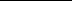 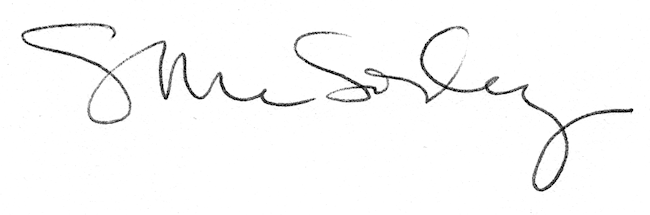 